25.03.2020.HRVATSKI JEZIK Dragi učenici, eto, polako pa smo i na televiziji došli do našeg zadnje obrađenog slova LJ.Današnji će vam zadatak biti pročitati tekst ispod, a nakon toga će vam mama, tata ili baka diktirati rečenicu po rečenicu, a vi ćete zapisivati kao i u školi. PIŠITE VELIKIM TISKANIM SLOVIMA. Pišite uredno i točno. Sretno!Naslov: DIKTAT - SLOVO LJ JEŽIĆ SE ZALJUBIO.LJUBICA VOLI PROLJEĆE.ŠTO VOLI ŽELJKO?TATA LJUBO PRIPREMA ROŠTILJ.MAMA VOLI PLJESKAVICE.Neka vam odrasli isprave diktat. Riječi koje ste krivo napisali, napišite još jednom ispod diktata.Nakon toga, naći ćete slovo LJ u pisančici i riješiti zadatke.PRIRODA I DRUŠTVORiješi zadatke u radnoj bilježnici, Proljeće - promjene u prirodi na str.24.LIKOVNA KULTURAIzradi  cvijet od materijala po želji. (papir u boji, salvete, rolica wc papira)Neobavezno! Po želji.  *Nekoliko zadataka za brze učenike, i za one koje žele više.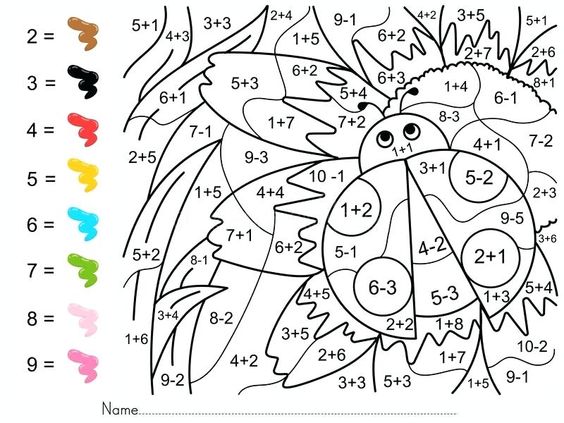 